                                                                             ПРОЕКТ            _____ сессия                                                         от «___» ________ 2023 года №   ___                      четвертого созыва                                                      О внесении изменения в решение Собрания депутатов Солнечного сельского поселения от 18 июня 2019 года № 238 «Об утверждении Положения о порядке организации и проведения общественных обсуждений по вопросам градостроительной деятельности на территории Солнечного сельского поселения Советского муниципального района Республики Марий Эл»В соответствии с Федеральным законом от 6 октября 2003 г. № 131-ФЗ «Об общих принципах организации местного самоуправления 
в Российской Федерации», постановлением Правительства 
Российской Федерации от 3 февраля 2022 г. № 101 «Об утверждении Правил использования федеральной государственной информационной системы 
«Единый портал государственных и муниципальных услуг (функций)» 
в целях организации и проведения публичных слушаний»,
Собрание депутатов Солнечного сельского поселения Советского муниципального района Республики Марий Эл решило:1. Внести в Положение о порядке организации и проведения публичных слушаний по вопросам градостроительной деятельности  
на территории Солнечного сельского поселения Советского муниципального района Республики Марий Эл, утвержденного решением Собрания депутатов Солнечного сельского поселения от 18 июня 2019 года № 238 следующее изменение:1.1. Раздел 4 дополнить пунктом 4.1.1 следующего содержания:«4.1.1. Для проведения публичных слушаний может быть использован функционал платформы обратной связи Единого портала государственных и муниципальных услуг (далее - ПОС ЕПГУ, единый портал). В этом случае публичные слушания проводятся с учетом особенностей, предусмотренных Правилами использования федеральной государственной информационной системы «Единый портал государственных и муниципальных услуг (функций) в целях организации и проведения публичных слушаний, утвержденных постановлением Правительства Российской Федерации
от 03 февраля 2022 г. № 101.ПОС ЕПГУ при проведении публичных слушаний используется для:- заблаговременного оповещения жителей Солнечного сельского поселения о времени и месте проведения публичных слушаний;- размещения материалов и информации о публичных слушаниях и проектах, выносимых на слушания;- организации участия жителей Солнечного сельского поселения в публичных слушаниях;- обеспечения возможности представления жителями Солнечного сельского поселения своих замечаний и предложений по проекту муниципального нормативного акта;- опубликования (обнародования) результатов публичных слушаний, включая мотивированное обоснование принятых решений.Размещение на едином портале материалов и информации, указанных в абзаце первом части 4 статьи 28 Федерального закона  
от 06.10.2003 г. № 131-ФЗ «Об общих принципах организации местного самоуправления в Российской Федерации», в целях оповещения жителей Солнечного сельского поселения о публичных слушаниях, проводимых
с использованием ПОС ЕПГУ, осуществляется уполномоченным сотрудником организатора с использованием личного кабинета органа местного самоуправления в соответствующем разделе платформы обратной связи единого портала заблаговременно, в срок в срок не позднее трех рабочих дней со дня принятия решения о проведении публичных слушаний.В случае проведения публичных слушаний с использованием ПОС ЕПГУ результаты публичных слушаний и мотивированное обоснование принятых решений публикуются уполномоченным сотрудником организатора в соответствующем разделе ПОС ЕПГУ для ознакомления жителей Солнечного сельского поселения в срок не позднее пяти рабочих дней со дня проведения публичных слушаний.2. Настоящее решение вступает в силу после его официального обнародования.3. Контроль за исполнением настоящего решения оставляю за собой.                Глава Солнечного сельского поселения                                             Ф.Г. Чешаева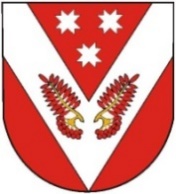 